WNIOSEK O WPISANIE NA LISTĘ SĘDZIÓW AEROKLUBU POLSKIEGOw modelarstwie lotniczym i kosmicznymna rok     (Załącznik nr1 do Regulaminu licencjonowania sędziów sportowych AP w modelarstwie lotniczym i kosmicznym – Edycja 2021)Uwagi:W polu wybierz klasę chronometrażyści wybierają klasę III,Uprawnienia do oceny subiektywnej lub sędziego prowadzącego wybieramy z listy rozwijalnej OŚWIADCZENIEW związku z realizacją obowiązku informacyjnego, o którym mowa w art. 13 w związku z art. 5 ust. 1 pkt a) oraz art. 5 ust. 2 Rozporządzenia Parlamentu Europejskiego i Rady (UE) 2016/679 z dnia 27 kwietnia 2016 r. w sprawie ochrony osób fizycznych w związku z przetwarzaniem danych osobowych i w sprawie swobodnego przepływu takich danych oraz uchylenia dyrektywy 95/46/WE (ogólne rozporządzenie 
o ochronie danych), oświadczam, że zostałem/am poinformowany, że:Administratorem moich danych jest Aeroklub Polski – Polski Związek Sportowy z siedzibą w Warszawie, 02-148 przy ul. Komitetu Obrony Robotników 39, tel. +48 22 556 73 50,
e-mail biuro@aeroklubpolski.pl Aeroklub Polski przetwarza moje dane w celu realizacji zadań statutowych jako Polski Związek Sportowy 
w zakresie przyznanych mi uprawnień sędziego sportowego w modelarstwie lotniczym i kosmicznym.  Moje dane osobowe będą przechowywane w Aeroklubie Polskim przez okres wykonywania funkcji sędziego sportowego w modelarstwie lotniczym i kosmicznym oraz przez co najmniej 1 rok od zakończenia mojej działalności w tym zakresie.W związku z przetwarzaniem danych osobowych, przysługuje mi prawo do żądania od administratora:dostępu do moich danych osobowych,sprostowania moich danych osobowych,usunięcia moich danych osobowych,ograniczenia przetwarzania moich danych osobowych,wniesienia sprzeciwu wobec przetwarzania moich danych osobowych,cofnięcia zgody na przetwarzanie moich danych, które podałem/am dobrowolnie.Usunięcie, ograniczenie przetwarzania, wniesienie sprzeciwu wobec przetwarzania lub cofnięcie zgody na przetwarzanie moich danych osobowych, jest jednoznaczne z rezygnacją z wykonywaniem funkcji sędziego sportowego. Przysługuje mi prawo do wniesienia skargi do organu nadzorczego, którym jest Prezes Urzędu Ochrony Danych Osobowych.Podanie danych osobowych wynika z przepisów prawa oraz mojej zgody na przetwarzanie. Przekazane przeze mnie dane osobowe nie będą służyć do przetwarzania polegającego na zautomatyzowanym podejmowaniu decyzji, w tym profilowaniu.UwagI:Skan podpisanego wniosku i oświadczenia, należy zapisać jako jeden plik PDF (wielostronicowy).Plik musi mieć nazwę wg. wzoru: Lista sędziów_Nazwisko Imię.Plik należy przesłać drogą mailową na adres: komisja.modelarska@aeroklubpolski.pl CZĘŚĆ 1 – Dane osobowe SĘDZIEGOCZĘŚĆ 1 – Dane osobowe SĘDZIEGOCZĘŚĆ 1 – Dane osobowe SĘDZIEGOCZĘŚĆ 1 – Dane osobowe SĘDZIEGOCZĘŚĆ 1 – Dane osobowe SĘDZIEGOCZĘŚĆ 1 – Dane osobowe SĘDZIEGONazwisko i ImięNr telefonu:Adres e-mail:Przynależność klubowaNr licencji KSCZĘŚĆ 2 – wniosek i POSIADANE UPRAWNIENIA SĘDZIEGOCZĘŚĆ 2 – wniosek i POSIADANE UPRAWNIENIA SĘDZIEGOCZĘŚĆ 2 – wniosek i POSIADANE UPRAWNIENIA SĘDZIEGOCZĘŚĆ 2 – wniosek i POSIADANE UPRAWNIENIA SĘDZIEGOCZĘŚĆ 2 – wniosek i POSIADANE UPRAWNIENIA SĘDZIEGOCZĘŚĆ 2 – wniosek i POSIADANE UPRAWNIENIA SĘDZIEGOCZĘŚĆ 2 – wniosek i POSIADANE UPRAWNIENIA SĘDZIEGOCZĘŚĆ 2 – wniosek i POSIADANE UPRAWNIENIA SĘDZIEGOCZĘŚĆ 2 – wniosek i POSIADANE UPRAWNIENIA SĘDZIEGOCZĘŚĆ 2 – wniosek i POSIADANE UPRAWNIENIA SĘDZIEGOCZĘŚĆ 2 – wniosek i POSIADANE UPRAWNIENIA SĘDZIEGOCZĘŚĆ 2 – wniosek i POSIADANE UPRAWNIENIA SĘDZIEGOCZĘŚĆ 2 – wniosek i POSIADANE UPRAWNIENIA SĘDZIEGOCZĘŚĆ 2 – wniosek i POSIADANE UPRAWNIENIA SĘDZIEGOCZĘŚĆ 2 – wniosek i POSIADANE UPRAWNIENIA SĘDZIEGOCZĘŚĆ 2 – wniosek i POSIADANE UPRAWNIENIA SĘDZIEGOCZĘŚĆ 2 – wniosek i POSIADANE UPRAWNIENIA SĘDZIEGOCZĘŚĆ 2 – wniosek i POSIADANE UPRAWNIENIA SĘDZIEGONa podstawie Regulaminu licencjonowania sędziów sportowych Aeroklubu Polskiego w modelarstwie lotniczym i kosmicznym, proszę o WPISANIE NA LISTĘ SĘDZIÓW AP. Dla zweryfikowania aktywności sędziego, KM może zażądać skanu Licencji (stron potwierdzających pracę w komisjach sędziowskich). Na podstawie Regulaminu licencjonowania sędziów sportowych Aeroklubu Polskiego w modelarstwie lotniczym i kosmicznym, proszę o WPISANIE NA LISTĘ SĘDZIÓW AP. Dla zweryfikowania aktywności sędziego, KM może zażądać skanu Licencji (stron potwierdzających pracę w komisjach sędziowskich). Na podstawie Regulaminu licencjonowania sędziów sportowych Aeroklubu Polskiego w modelarstwie lotniczym i kosmicznym, proszę o WPISANIE NA LISTĘ SĘDZIÓW AP. Dla zweryfikowania aktywności sędziego, KM może zażądać skanu Licencji (stron potwierdzających pracę w komisjach sędziowskich). Na podstawie Regulaminu licencjonowania sędziów sportowych Aeroklubu Polskiego w modelarstwie lotniczym i kosmicznym, proszę o WPISANIE NA LISTĘ SĘDZIÓW AP. Dla zweryfikowania aktywności sędziego, KM może zażądać skanu Licencji (stron potwierdzających pracę w komisjach sędziowskich). Na podstawie Regulaminu licencjonowania sędziów sportowych Aeroklubu Polskiego w modelarstwie lotniczym i kosmicznym, proszę o WPISANIE NA LISTĘ SĘDZIÓW AP. Dla zweryfikowania aktywności sędziego, KM może zażądać skanu Licencji (stron potwierdzających pracę w komisjach sędziowskich). Na podstawie Regulaminu licencjonowania sędziów sportowych Aeroklubu Polskiego w modelarstwie lotniczym i kosmicznym, proszę o WPISANIE NA LISTĘ SĘDZIÓW AP. Dla zweryfikowania aktywności sędziego, KM może zażądać skanu Licencji (stron potwierdzających pracę w komisjach sędziowskich). Na podstawie Regulaminu licencjonowania sędziów sportowych Aeroklubu Polskiego w modelarstwie lotniczym i kosmicznym, proszę o WPISANIE NA LISTĘ SĘDZIÓW AP. Dla zweryfikowania aktywności sędziego, KM może zażądać skanu Licencji (stron potwierdzających pracę w komisjach sędziowskich). Na podstawie Regulaminu licencjonowania sędziów sportowych Aeroklubu Polskiego w modelarstwie lotniczym i kosmicznym, proszę o WPISANIE NA LISTĘ SĘDZIÓW AP. Dla zweryfikowania aktywności sędziego, KM może zażądać skanu Licencji (stron potwierdzających pracę w komisjach sędziowskich). Na podstawie Regulaminu licencjonowania sędziów sportowych Aeroklubu Polskiego w modelarstwie lotniczym i kosmicznym, proszę o WPISANIE NA LISTĘ SĘDZIÓW AP. Dla zweryfikowania aktywności sędziego, KM może zażądać skanu Licencji (stron potwierdzających pracę w komisjach sędziowskich). Na podstawie Regulaminu licencjonowania sędziów sportowych Aeroklubu Polskiego w modelarstwie lotniczym i kosmicznym, proszę o WPISANIE NA LISTĘ SĘDZIÓW AP. Dla zweryfikowania aktywności sędziego, KM może zażądać skanu Licencji (stron potwierdzających pracę w komisjach sędziowskich). Na podstawie Regulaminu licencjonowania sędziów sportowych Aeroklubu Polskiego w modelarstwie lotniczym i kosmicznym, proszę o WPISANIE NA LISTĘ SĘDZIÓW AP. Dla zweryfikowania aktywności sędziego, KM może zażądać skanu Licencji (stron potwierdzających pracę w komisjach sędziowskich). Na podstawie Regulaminu licencjonowania sędziów sportowych Aeroklubu Polskiego w modelarstwie lotniczym i kosmicznym, proszę o WPISANIE NA LISTĘ SĘDZIÓW AP. Dla zweryfikowania aktywności sędziego, KM może zażądać skanu Licencji (stron potwierdzających pracę w komisjach sędziowskich). Na podstawie Regulaminu licencjonowania sędziów sportowych Aeroklubu Polskiego w modelarstwie lotniczym i kosmicznym, proszę o WPISANIE NA LISTĘ SĘDZIÓW AP. Dla zweryfikowania aktywności sędziego, KM może zażądać skanu Licencji (stron potwierdzających pracę w komisjach sędziowskich). Na podstawie Regulaminu licencjonowania sędziów sportowych Aeroklubu Polskiego w modelarstwie lotniczym i kosmicznym, proszę o WPISANIE NA LISTĘ SĘDZIÓW AP. Dla zweryfikowania aktywności sędziego, KM może zażądać skanu Licencji (stron potwierdzających pracę w komisjach sędziowskich). Na podstawie Regulaminu licencjonowania sędziów sportowych Aeroklubu Polskiego w modelarstwie lotniczym i kosmicznym, proszę o WPISANIE NA LISTĘ SĘDZIÓW AP. Dla zweryfikowania aktywności sędziego, KM może zażądać skanu Licencji (stron potwierdzających pracę w komisjach sędziowskich). Na podstawie Regulaminu licencjonowania sędziów sportowych Aeroklubu Polskiego w modelarstwie lotniczym i kosmicznym, proszę o WPISANIE NA LISTĘ SĘDZIÓW AP. Dla zweryfikowania aktywności sędziego, KM może zażądać skanu Licencji (stron potwierdzających pracę w komisjach sędziowskich). Na podstawie Regulaminu licencjonowania sędziów sportowych Aeroklubu Polskiego w modelarstwie lotniczym i kosmicznym, proszę o WPISANIE NA LISTĘ SĘDZIÓW AP. Dla zweryfikowania aktywności sędziego, KM może zażądać skanu Licencji (stron potwierdzających pracę w komisjach sędziowskich). Na podstawie Regulaminu licencjonowania sędziów sportowych Aeroklubu Polskiego w modelarstwie lotniczym i kosmicznym, proszę o WPISANIE NA LISTĘ SĘDZIÓW AP. Dla zweryfikowania aktywności sędziego, KM może zażądać skanu Licencji (stron potwierdzających pracę w komisjach sędziowskich). Posiadam uprawnienia sędziowskie klasyPosiadam uprawnienia sędziowskie klasyPosiadam uprawnienia sędziowskie klasyPosiadam uprawnienia sędziowskie klasyPosiadam uprawnienia sędziowskie klasyPosiadam uprawnienia sędziowskie klasyPosiadam uprawnienia sędziowskie klasyPosiadam uprawnienia sędziowskie klasyPosiadam uprawnienia sędziowskie klasyPosiadam uprawnienia sędziowskie klasyPosiadam uprawnienia sędziowskie klasyPosiadam uprawnienia sędziego prowadzącego w konkurencjach (bez oceny subiektywnej):Posiadam uprawnienia sędziego prowadzącego w konkurencjach (bez oceny subiektywnej):Posiadam uprawnienia sędziego prowadzącego w konkurencjach (bez oceny subiektywnej):Posiadam uprawnienia sędziego prowadzącego w konkurencjach (bez oceny subiektywnej):Posiadam uprawnienia sędziego prowadzącego w konkurencjach (bez oceny subiektywnej):Posiadam uprawnienia sędziego prowadzącego w konkurencjach (bez oceny subiektywnej):Posiadam uprawnienia sędziego prowadzącego w konkurencjach (bez oceny subiektywnej):Posiadam uprawnienia sędziego prowadzącego w konkurencjach (bez oceny subiektywnej):Posiadam uprawnienia sędziego prowadzącego w konkurencjach (bez oceny subiektywnej):Posiadam uprawnienia sędziego prowadzącego w konkurencjach (bez oceny subiektywnej):Posiadam uprawnienia sędziego prowadzącego w konkurencjach (bez oceny subiektywnej):Posiadam uprawnienia sędziego prowadzącego w konkurencjach (bez oceny subiektywnej):Posiadam uprawnienia sędziego prowadzącego w konkurencjach (bez oceny subiektywnej):Posiadam uprawnienia sędziego prowadzącego w konkurencjach (bez oceny subiektywnej):Posiadam uprawnienia sędziego prowadzącego w konkurencjach (bez oceny subiektywnej):Posiadam uprawnienia sędziego prowadzącego w konkurencjach (bez oceny subiektywnej):Posiadam uprawnienia sędziego prowadzącego w konkurencjach (bez oceny subiektywnej):Posiadam uprawnienia sędziego prowadzącego w konkurencjach (bez oceny subiektywnej):Posiadam uprawnienia sędziowskie do oceny subiektywnej w konkurencjach:Posiadam uprawnienia sędziowskie do oceny subiektywnej w konkurencjach:Posiadam uprawnienia sędziowskie do oceny subiektywnej w konkurencjach:Posiadam uprawnienia sędziowskie do oceny subiektywnej w konkurencjach:Posiadam uprawnienia sędziowskie do oceny subiektywnej w konkurencjach:Posiadam uprawnienia sędziowskie do oceny subiektywnej w konkurencjach:Posiadam uprawnienia sędziowskie do oceny subiektywnej w konkurencjach:Posiadam uprawnienia sędziowskie do oceny subiektywnej w konkurencjach:Posiadam uprawnienia sędziowskie do oceny subiektywnej w konkurencjach:Posiadam uprawnienia sędziowskie do oceny subiektywnej w konkurencjach:Posiadam uprawnienia sędziowskie do oceny subiektywnej w konkurencjach:Posiadam uprawnienia sędziowskie do oceny subiektywnej w konkurencjach:Posiadam uprawnienia sędziowskie do oceny subiektywnej w konkurencjach:Posiadam uprawnienia sędziowskie do oceny subiektywnej w konkurencjach:Posiadam uprawnienia sędziowskie do oceny subiektywnej w konkurencjach:Posiadam uprawnienia sędziowskie do oceny subiektywnej w konkurencjach:Posiadam uprawnienia sędziowskie do oceny subiektywnej w konkurencjach:Posiadam uprawnienia sędziowskie do oceny subiektywnej w konkurencjach:CZĘŚĆ 3 - ZGODA RODO I OŚWIADCZENIA WNIOSKODAWCY  CZĘŚĆ 3 - ZGODA RODO I OŚWIADCZENIA WNIOSKODAWCY  CZĘŚĆ 3 - ZGODA RODO I OŚWIADCZENIA WNIOSKODAWCY  CZĘŚĆ 3 - ZGODA RODO I OŚWIADCZENIA WNIOSKODAWCY  TAKWyrażam zgodę na gromadzenie, przetwarzanie i przekazywanie moich danych osobowych zawartych we wniosku w zakresie niezbędnym do prowadzenia spraw związanych z wykonywaniem funkcji sędziego sportowego w modelarstwie lotniczym i kosmicznym, w rozumieniu Ustawy z dnia 10.05.2018 r. o ochronie danych osobowych - (DU 2018. poz. 1000, z późniejszymi zmianami).Wyrażam zgodę na gromadzenie, przetwarzanie i przekazywanie moich danych osobowych zawartych we wniosku w zakresie niezbędnym do prowadzenia spraw związanych z wykonywaniem funkcji sędziego sportowego w modelarstwie lotniczym i kosmicznym, w rozumieniu Ustawy z dnia 10.05.2018 r. o ochronie danych osobowych - (DU 2018. poz. 1000, z późniejszymi zmianami).Wyrażam zgodę na gromadzenie, przetwarzanie i przekazywanie moich danych osobowych zawartych we wniosku w zakresie niezbędnym do prowadzenia spraw związanych z wykonywaniem funkcji sędziego sportowego w modelarstwie lotniczym i kosmicznym, w rozumieniu Ustawy z dnia 10.05.2018 r. o ochronie danych osobowych - (DU 2018. poz. 1000, z późniejszymi zmianami).TAKOświadczam, że posiadam znajomość Statutu Aeroklubu Polskiego, Regulaminu Dyscyplinarnego, Kodeksu Sportowego FAI i regulaminów sportowych oraz zobowiązuje się do ich przestrzegania oraz poddania się odpowiedzialności dyscyplinarnej.Oświadczam, że posiadam znajomość Statutu Aeroklubu Polskiego, Regulaminu Dyscyplinarnego, Kodeksu Sportowego FAI i regulaminów sportowych oraz zobowiązuje się do ich przestrzegania oraz poddania się odpowiedzialności dyscyplinarnej.Oświadczam, że posiadam znajomość Statutu Aeroklubu Polskiego, Regulaminu Dyscyplinarnego, Kodeksu Sportowego FAI i regulaminów sportowych oraz zobowiązuje się do ich przestrzegania oraz poddania się odpowiedzialności dyscyplinarnej.TAKOświadczam, że posiadam zdolność do czynności prawnych i korzystam w pełni z praw publicznych.Oświadczam, że posiadam zdolność do czynności prawnych i korzystam w pełni z praw publicznych.Oświadczam, że posiadam zdolność do czynności prawnych i korzystam w pełni z praw publicznych.TAKOświadczam, że zobowiązuje się do niezwłocznego powiadomienia Działu Sportu Biura AP o zmianach stanu faktycznego wynikającego ze złożonych oświadczeń.Oświadczam, że zobowiązuje się do niezwłocznego powiadomienia Działu Sportu Biura AP o zmianach stanu faktycznego wynikającego ze złożonych oświadczeń.Oświadczam, że zobowiązuje się do niezwłocznego powiadomienia Działu Sportu Biura AP o zmianach stanu faktycznego wynikającego ze złożonych oświadczeń.TAKOświadczam, że podane we wniosku dane są zgodne z prawdą i stanem faktycznym oraz jestem świadomy(a) odpowiedzialności karnej za podanie nieprawdy lub zatajenie prawdy (art.233 § 1 KK ).Oświadczam, że podane we wniosku dane są zgodne z prawdą i stanem faktycznym oraz jestem świadomy(a) odpowiedzialności karnej za podanie nieprawdy lub zatajenie prawdy (art.233 § 1 KK ).Oświadczam, że podane we wniosku dane są zgodne z prawdą i stanem faktycznym oraz jestem świadomy(a) odpowiedzialności karnej za podanie nieprawdy lub zatajenie prawdy (art.233 § 1 KK ).MiejscowośćMiejscowośćDataPodpisMiejscowośćDataPodpis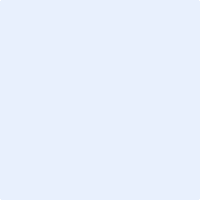 